Р А С П О Р Я Ж Е Н И Еот 12.07.2022 г. № 1523-рг. МайкопО введении режима функционирования «Чрезвычайная ситуация» В соответствии с п.2 ст.11 Федерального закона от 21.12.1994 
№ 68-ФЗ «О защите населения и территорий от чрезвычайных ситуаций природного и техногенного характера», постановлением Правительства РФ от 30.12.2003 № 794 «О единой государственной системе предупреждения и ликвидации чрезвычайных ситуаций», в связи с прохождением 10.07.2022 на территории муниципального образования «Город Майкоп» комплекса метеорологических явлений, сопровождаемых выпадением крупного града размером 20 мм, ливнем, с количеством осадков 26,3 мм, грозами, шквалистым усилением ветра до 21 м/с:1. Ввести с 18:00 12.07.2022 режим функционирования «Чрезвычайная ситуация» для органов управления и сил звена территориальной подсистемы Республики Адыгея единой государственной системы предупреждения и ликвидации чрезвычайных ситуаций муниципального образования «Город Майкоп».2. Границы зоны чрезвычайной ситуации – населенный пункт город Майкоп.3. Силы и средства, привлекаемые к проведению мероприятий по предупреждению и ликвидации чрезвычайной ситуации:3.1. ООО «Майкопская ТЭЦ» (Лунев И.А.) – по согласованию;3.2. ООО «Лидер» (Прокопенко Е.Ю.) – по согласованию;3.3. Адыгейский филиал ООО «ЭкоЦентр» (Алибердов Н.Р.) – по согласованию;3.4. Структурные подразделения Администрации муниципального образования «Город Майкоп».4. Перечень мер по организации работ, направленных на ликвидацию чрезвычайной ситуации:4.1. Руководителю Управления по чрезвычайным ситуациям Администрации муниципального образования «Город Майкоп» 
(Абрегов К.З.) до 09.00 13.07.2022 разработать проект правового акта Администрации муниципального образования «Город Майкоп» о создании комиссии по обследованию домовладений граждан, пострадавших в результате чрезвычайной ситуации, для определения размера ущерба;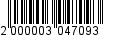 4.2. Заместителю Главы Администрации муниципального образования «Город Майкоп» (Лебедев А.А.) продолжать координацию работ по уборке поваленных деревьев, расчистке ливневой канализации и иных работ по восстановлению нормальной жизнедеятельности в границах зоны чрезвычайной ситуации;4.3. Руководителю отдела пресс-службы Администрации муниципального образования «Город Майкоп» (Гусева Н.Н.) информировать население через средства массовой информации о введении режима функционирования «Чрезвычайная ситуация» и принимаемых мерах по её ликвидации.5. Ответственным за осуществление мероприятий по обследованию пострадавших от чрезвычайной ситуации домовладений назначить заместителя Главы Администрации муниципального образования «Город Майкоп» Томчака Ю.И.6. Руководство по ликвидации чрезвычайной ситуации оставляю за собой.7. Опубликовать настоящее распоряжение в газете «Майкопские новости» и разместить на официальном сайте Администрации муниципального образования «Город Майкоп».8. Распоряжение «О введении режима функционирования «Чрезвычайная ситуация» вступает в силу со дня его подписания и распространяет свое действие на правоотношения, возникающие с 18:00 12.07.2022. Глава муниципального образования «Город Майкоп»							       Г.А. МитрофановАдминистрация муниципального образования «Город Майкоп»Республики Адыгея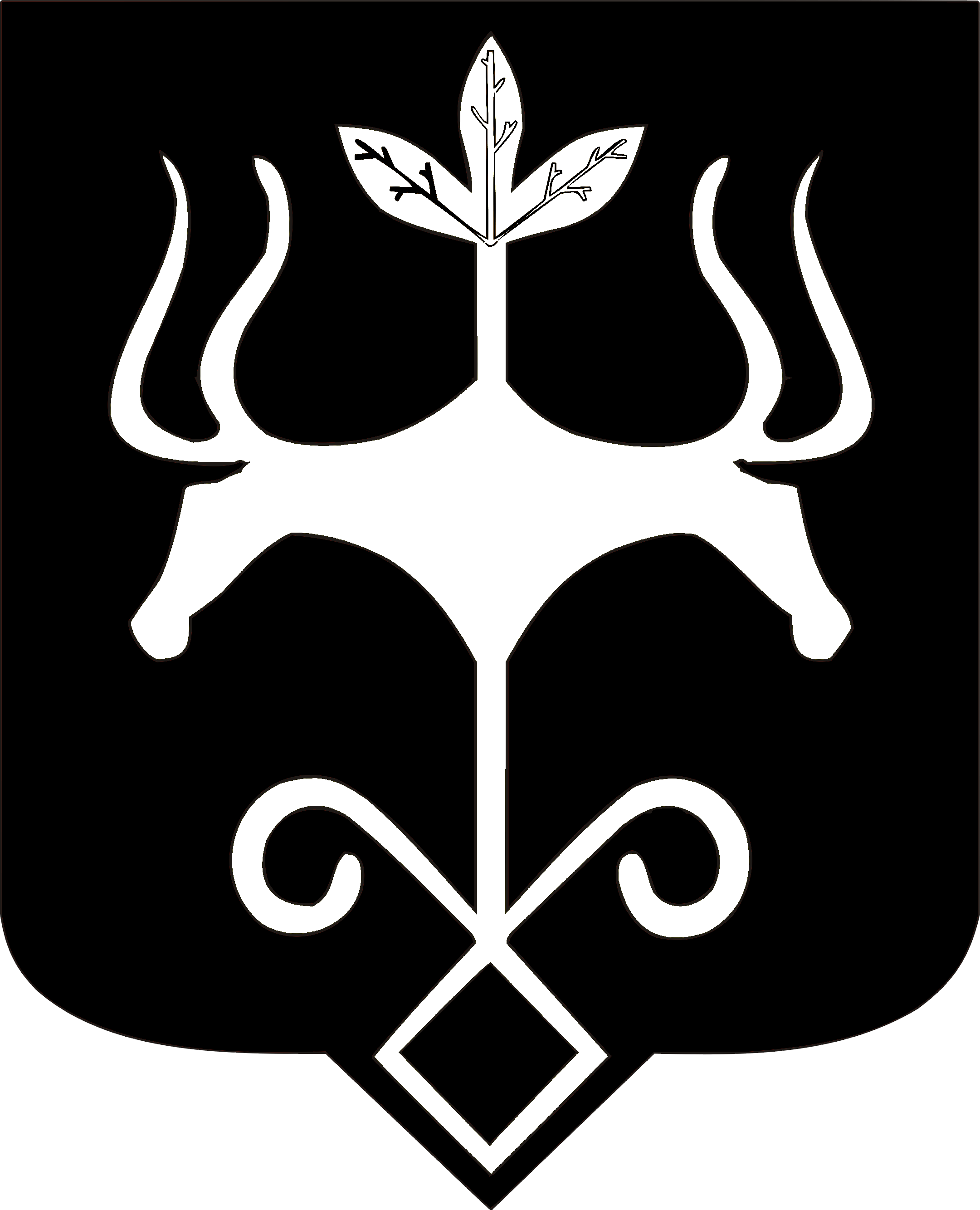 Адыгэ Республикэммуниципальнэ образованиеу
«КъалэуМыекъуапэ» и Администрацие